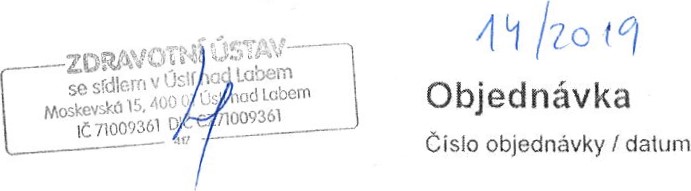 ObjednavatelLB MINERALS, s r o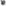 Tovární 431330 12 Horní BřízaČeská republikaTel ++420 378 071 1 11IC 27994929 Dič CZ27994929Bank.spoj: 8010-0304232513 / 0300Internet. www.lb-minerals.czKontaktni osoba: Veronika MičundováTel:	+420 378 072 287E-Mail:Veronika.Micundova@cz.lasselsberger.comDodejte do:LB MINERALS, s.r.o.LB MINERALS CZTovární 431330 12 Horní BřízaPlat.podm.: 30 dnů ode dne vystaveníVáženi,ZUCRPO@25KFB4500674811 MN8 / DodavatelZdravotní ústav se sídlern v Ústí nad Labem pracovišté Plzeň 17. listopadu 1926/1301 00 Plzeň - Jižní PředměstíVaše číslo dodavatele u nás: ECZ1037600Termín dodávky Měsíc 12.2019Měna: CZKposíláme Vám celoroční objednávku na rok 2019:Dodací podmínky kontaktní osoba pro LBM:Ing. Jitka Soukupová, vedoucí manažer jakostiLB MINERALS, s.r.o.,Tovární 431330 12 Horní BřízaT: +420 378 072 256 M: +420 724 112 185Jitka.Soukupova@cz.lasselsberger.comPovinnou náležitosti každé faktury je číslo objednávky kupujiciho. Bez této identifikace bude faktura vrácena zpět dodavateli. Potvrzenoł objednávku vraťte obratem na výše uvedenou adresu, Potvrzeni objednávky je podmínkou pro uzavřeni kupní smlouvy. Adresa pro elektronické zasíláni faktur: fakturylbm@cz.lasselsberger.com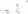 Za dodavateleLB MINERALS, s.r.o. zapsaná v obchodním rejstříku Krajského soudu v Plzni, oddíl C, vložsoumai:Ibercziková LenkaOLS Plzeň Strana: 1Pol.Materiál(internĺ kód)Obj.množství Popis(označení)TJ	Cena za jednotkuŠaržeHodnota netto00010SMN.S 5130_011 ,OOO na základě jednotlivých zkoušky + protokoly Jedn.výk.e-mailových či telefonických odvolávek pana Ing. Pelikána a pani Ing. Soukupové